SZAKMAI ÉLETRAJZSzemélyes adatok:Név:	Ilnyickaja TatjánaSzületési hely, idő:	Uzsgorod, SZU, 1958. október 26. 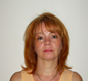 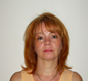 Telefon:	+36-30-4953859E-mail:	tatjana.ilnyickaja@gmail.comSKYPE:	ilnyickaja tatjanaSzékhely:	2040 Budaörs, Kismartoni u. 17.Adószám:	70495300-1-33V.ig.sz.:	ES-610062Tanulmányok:2014			ELTE Budapest, ukrán általános tolmács-vizsga2009	ELTE Budapest, Társadalomtudományi orosz szaktolmács-vizsga2002-2007	Ferniniverstät Hagen, Fakultät für Kultur und Sozialwissenschaften, Neuere Deutsche Literatur, 1998-2000	Humboldt Universität zu Berlin, Philosofische Fakultät, Germanisztika1977-1981	ELTE, BTK, Polonisztika1980	Prágai Károly Egyetem, BTK, Bohemisztika1975-1977	Kijevi Sevcsenko Egyetem, BTK, Szlavisztika (lengyel, ukrán, orosz)Nyelvismeret:	magyar, anyanyelvi szint,	orosz, anyanyelvi szint	ukrán, anyanyelvi szint	német, felsőfok (C2)	lengyel, felsőfok (C2)	angol, alapszint (A2)Szakmai tolmács/fordítói tapasztalat:	orosz, ukrán, magyar, német, lengyel (szinkron/konszekutív) tolmács és fordító2021	Külügy- Kijevi látogatás, Dunabizottság, Dekra, NNI, B-CO KFT, BM, Vasútvill KFT, NNI, Milestone, DEKRA2020	Külügy- Kijevi látogatás, Dunabizottság, BM, OTP, Dunabizottság, NNI, OFFI, bíróságok, Skalutrade KFT., Sanmina KFT., FTC Zrt., Dunakeszi Járműjavító2019	PM, Miniszterelnöki Hivatal, Nemzeti Színház, MÜPA, Agrárkamara, Vasútvill, Dekra, ESTA Construction2018	PM, Miniszterelnöki Hivatal, NAV, Nyugdíjbiztosító, Készenléti rendőrség, Continental, Mercedes, Suzuki, FLP, VIII. ker. Önkormányzat, Duna Bizottság, Szolnoki Bíróság, Xcopy Kft, Dekra, Nemzeti Színház, Vasútvill, MÁV, Belorusz Építésügyi Min., Készenléti Rendőrség, OFFI, Stadler, stb.2001-2017	BKV M3 projekt, Tiszaújvárosi Önkormányzat, Nemzetfejlesztési Min, FLP, LOGOS, SELECTRON AG, Richter Gedeon, Dekra, Tatárföldi delegáció, Főügyészség, Paks2 BKV M3 projekt, DEKRA-CERT, Tiszaújvárosi Önkormányzat, Dunakeszi Önkormányzat, Dunakeszi Müv. Ház, MMTS (MÖWE Lauenburgi konferencia), Külügy, Nemzetfejlesztési Min., Kazah keres. tárgyalások, Profigram, stb. Külügy, Bíróságok, DEKRA, Duna Bizottság, BASF Hungaria, Euroscript, Consell Pannonia Kft., GastroHaus Kft., Honvéd együttes, Rattlerow Seghers Kft., ÁSZ, PSZAF, Life Division, M-Prospect, Duna Fordítóiroda, ISEC IT, Kühne Zrt, Digitroll Kft, Kaltenberg étterem, Nordenia Kft, Enviro Kft, Allied Solutions C E Ltd, Terszol Kft, CIBA, PamInvest 2000, Siemens Zrt., HM, Emberierőforrás Min., DEKRA, Interpol, Magyar Logisztikai Egyesület, Probst-Translation, Pest Megyei Ipari Kamara, Florafilm, Biorad, SSR Hungary, Kodolányi Főiskola, stb.)1990-2000	Németországi tartózkodás, különböző német nyelvi tanulmányok1988-1990 	Kandó Kálmán Villamosipari Főiskola, orosz nyelvtanárELTE ITK, nyelvtanár, vizsgáztató1984-1988	Szovjet Kultúra Háza, tolmács-fordító1981-1984	Rendőrtiszti Főiskola, ELTE ITK, lengyel-orosz nyelvtanár, vizsgáztatóJelentősebb projektek:2021	Külügy- Kijevi látogatás (HU UA), Dunabizottság (HU RU), Dekra (HU UA RU, NNI (HU RU, B-CO KFT. (DE HU2020	Külügy- Kijevi látogatás (HU UA), Dunabizottság (HU RU), BM (HU UA), OTP(HU UA), Dunabizottság (HU RU), NNI(HU RU, OFFI (HU RU), bíróságok (HU RU UA), Vasútvill KFT (HU DE )2019	PM (HU RU), Miniszterelnöki Hivatal (HU DE), Dekra-Cert (HU UA RU) Agrárkamara (HU PL DE), MÜPA (HU RU), Nemzeti Színház (HU RU DE), Vasútvill KFT (HU DE UA RU )2018-2014	PM (HU RU), SUZUKI (HU UA), Miniszterelnöki Hivatal (HU DE), Készenléti rendőrség (HU UA), Dekra-Cert (HU UA RU), Nyugdíjbiztosító (HU DE), Kecskeméti Ügyészség (HU UA), OFFI (HU UA), Stadler (HU DE)	Paks 2 (HU-RU), BKV M3 (HU-RU, PL, DE tolm/ford, FLP-konf (RU-DE)	BKV M3 (HU-RU, PL, DE), DEKRA (HU-RU-UA)	DEKRA (HU-RU-UA tolm/ford), ELMÜ-RWE (PL-DE), Siemens (HU-RU-PL), Heitz GmbH (HU-RU), Duna Bizottság (HU-RU)	DEKRA (HU-RU-UA ), Profigram Kft. (EN-RU), Logiszt. konf. (HU-RU), HM (HU-RU), Emberi Erőforrás Min.(HU-RU), Ceglédi Bíróság (HU-UA), HITA (EN-HU-RU ford), Orvosi konf. (HU-PL), Pest Megyei Bíróság (HU-UA), Budaörsi Járási Bíróság (HU-UA)Adottságok:	Gyors, pontos és megbízható, igényes, magas szakmai színvonalon történő munkavégzés. Lojalitás, rugalmasság, csapatjátékos. Magas utazási készség.Egyéb szakismeretek:	Számítógépes felhasználói ismeretek (Windows, Office, Trados Studio 2015) Internet használat, B kategóriás jogosítványBudaörs, 2021.02.05.						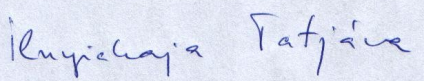 